附件2020年教育实习师生见面会安排表与教育实习动员会链接及二维码一、教育实习师生见面会安排表（一）混编实习（二）专项实习二、教育实习动员会链接及二维码实习队长与会链接：https://meeting.tencent.com/s/zJ27HfvYKr8R 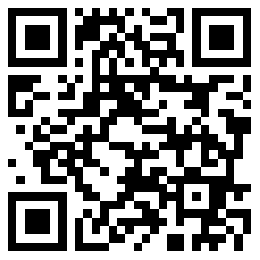 会议二维码其他实习生观看直播链接：https://meeting.tencent.com/l/THQ1SqTFcVVx 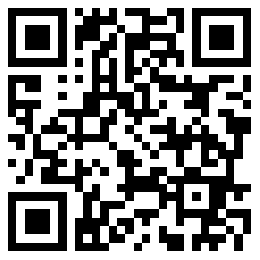 直播二维码实习学校指导老师会议时间腾讯会议ID号码会议密码阳江市阳东区第一中学阳江市第一中学李雪峰2020年6月22日15:00—16:30132 705 875无韶关市曲江区曲江中学乐昌市第一中学广州市第六十五中学张成华2020年6月22日19:00—20:30376 361 630200405佛山市顺德区第一中学佛山市顺德区乐从中学周少娜2020年6月22日9:00—11:30650 176 560112233广东高州中学化州市第一中学林正眉2020年6月23日15:00—16:30374 631 393无台山市第一中学台山市台师高级中学广州协和小学梁丽红2020年6月24日8:30—10:30772 463 4081021广州市番禺区象贤中学广州市番禺区石碁中学珠海市斗门区和风中学邓志才2020年6月23日14:30—15:30217 532 1816789广州大学附属中学广州市增城区荔城中学广州市铁一中学郑有才2020年6月22日15:00—16:30933 230 5031658广州市真光中学华南师范大学附属小学广州市长兴中学罗佳2020年6月24日15:00—16:30215 998 7821236惠州市第一中学惠州市华罗庚中学惠州中学梁红梅2020年6月24日16:20—17:50172 504 664无顺德区均安中学顺德区华侨中学詹伟琴2020年6月22日10:00—11:00995 873 295123456廉江市廉江中学吴川市第一中学罗秀玲2020年6月22日15:00—16:30731 569 7732022广东华侨中学高中校区广东华侨中学初中校区开平市第一中学周小兰2020年6月22日15:00—16:00281 666 2199527梅州市曾宪梓中学梅州市梅州中学广东梅县东山中学冯茵2020年6月23日15:00—16:30608 557 262123456南雄中学广东北江中学肖少宋2020年6月22日15:30—17:00690 132 419123456湛江市二中霞山校区（九年一贯制）湛江市第四中学肖常磊2020年6月22日19:30—21:30885 119 8781930湛江市第二中学高中部湛江第一中学汪朝阳2020年6月21日19:30—21:30674 707 975无信宜市信宜中学阳春市第一中学王瑞珍2020年6月22日15:00—16:30742 412 8131212佛山市三水区三水中学佛山市南海区石门中学南海实验中学邱健2020年6月22日15:00—16:30385 710 47813579佛山市南海区石门实验学校佛山市南海区九江镇初级中学佛山市南海区九江中学肖洋2020年6月22日19:30-21:00776 936 5390622广州市天河区汇景实验学校邓发纪念中学云浮市云浮中学谢明初2020年6月24日14:30—16:30153 518 262123321广州市越秀区东风西路小学新兴县第一中学郁南县蔡朝焜纪念中学邓春源2020年6月22日15:00—16:30380 269 18012345肇庆市第一中学广东肇庆中学肇庆宣卿中学陈艳男2020年6月22日15:00—16:30489 627 438123456广州市越秀区育才实验学校华南师范大学附属南沙中学刘喆2020年6月22日09:00—11:00982 721 502123321肇庆市高要区第二中学肇庆市高要区第一中学赖广生2020年6月22日15:00—16:30359 301 232123321广州市第五中学（初中）广州市第五中学（高中）华南师大附中汕尾学校曾玮2020年6月24日19:00—21:30536 255 335无广州市天河外国语学校广州市天河区侨乐小学广州市天河区天府路小学韩后2020年6月23日16:30—18:00324 405 8512345博罗县博罗中学惠东县惠东中学惠阳高级中学实验学校戈军2020年6月23日20:00—22:00677 885 102202006中山市小榄中学中山纪念中学肖映河2020年6月22日15:00—16:30560 858 947200622江门市新会陈经纶中学江门市新会第一中学江门市第一中学王秀丽2020年6月23日17:30—19:30165 872 723654321广宁县广宁中学广州协和中学怀集县第一中学张丹伟2020年6月22日10:00—11:00334 996 172062210东莞第一中学东莞市东莞中学东莞市东华高级中学赖岳山2020年6月21日20:00—22:30370 308 3103373揭阳第一中学广州大同中学张林英2020年6月22日16:30—18:00144 863 4910622始兴县始兴中学韶关市始兴县风度中学广州市第一一三中学王萍2020年6月22日19:00—20:30803 411 9021756汕头市潮阳实验学校汕头市聿怀中学汕头市达濠华侨中学温小浩2020年6月20日19:30—20:30798 205 425123456韶关市第一中学韶关市田家炳中学谢洁瑕2020年6月23日9:00—10:00571 183 878无深圳市华南师范大学附属龙岗乐城小学深圳市龙岗区横岗中学深圳市翠园中学吴鹏泽2020年6月24日9:00—12:00751 191 0870624广州从化中学广州流溪中学（原从化六中）天河区华阳小学吕青2020年6月23日9:00—11:30692 772 709无广州市第九十七中学清远市第一中学杜新艳2020年6月22日10:00—12:00480 596 4600622东莞市石龙中学东莞市石龙第二中学东莞市第四高级中学何亮2020年6月22日15:00—17:00569 706 190622300深圳市观澜第二中学深圳市观澜中学潘行紫旻2020年6月21日14:00—15:00259 457 005无丰顺县丰顺中学广州中学刘巍巍2020年6月24日15:00—16:30303 651 412123456深圳市宝安第一外国语学校深圳市宝安中学（集团）初中部仲立斌2020年6月23日15:00—16:30945 842 9559211东莞市常平中学东莞中学松山湖学校东莞市厚街湖景中学刘旺2020年6月22日19:30—21:30504 996 22320200实习学校指导老师会议时间腾讯会议ID号码会议密码板芙初级中学板芙小学深湾小学新联小学中山市实验中学肖智2020年6月22日15:00—17:00586 179 239无中山一中铁城中学中山市第二中学中山市东升高级中学黄圃镇中学邓峰2020年6月23日19:00—20:30519 608 6431234神湾中心小学中山市杨仙逸中学中山市濠头中学周小玲2020年6月22日15:30—17:00692 602 9503841442中山市东凤中学港口中学中山市华侨中学中山市建勋中学张建炜2020年6月23日21:00—22:00837 731 761无中山市第一中学（初中部）中山市第一中学（高中部）中山市坦洲中学王恬2020年6月22日20:00—21:30335 634 7680622